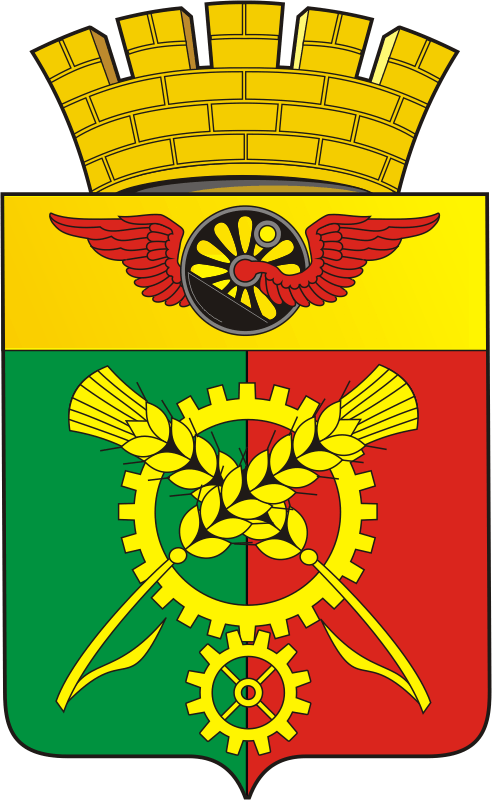 АДМИНИСТРАЦИЯ МУНИЦИПАЛЬНОГО ОБРАЗОВАНИЯ АБДУЛИНСКИЙ ГОРОДСКОЙ ОКРУГ ОРЕНБУРГСКОЙ ОБЛАСТИП О С Т А Н О В Л Е Н И Е 20.02.2019	                                            		                                    № 152-пг. АбдулиноО проведении ежегодной плановой проверки органов и учреждений системы профилактики безнадзорности и правонарушений На основании Федеральных законов от 24.06.1999 № 120-ФЗ «Об основах системы профилактики безнадзорности и правонарушений несовершеннолетних», от 29.12.2012 № 273-ФЗ «Об образовании в Российской Федерации», Указа Губернатора Оренбургской области от 18.08.2014         «Об утверждении порядков взаимодействия органов и учреждений системы профилактики безнадзорности и правонарушений несовершеннолетних в Оренбургской области», письма Минобрнауки  России от 27.08.2018             № 075310 «О направлении примерного порядка» (вместе с «Примерным порядком межведомственного взаимодействия по вопросам выявления, предупреждения и устранения нарушений прав и законных интересов несовершеннолетних»), согласно распоряжению администрации муниципального образования Абдулинский городской округ Оренбургской области от 31.08.2017 № 31-р «Об утверждении положения об отделе по делам несовершеннолетних, опеке и попечительству администрации муниципального образования», годовому плану работы комиссии по делам несовершеннолетних и защите их прав администрации муниципального образования              Абдулинский городской округ Оренбургской области, с целью контроля за деятельностью органов и учреждений системы профилактики безнадзорности и правонарушений  ПОСТАНОВЛЯЮ:1. Проводить ежегодную проверку органов и учреждений системы профилактики безнадзорности и правонарушений: организации дошкольного, основного и среднего образования,  Абдулинский филиал  ГАПОУ «БНК»      г. Бугуруслана Оренбургской области, ГКОУ для детей-сирот и детей, оставшихся без попечения родителей «Детский дом» г.Абдулино Оренбургской области,  ГБУСО «Комплексный Центр социального обслуживания населения» в г.Абдулино Оренбургской области.	2. Утвердить график и программу проверки органов и учреждений системы профилактики безнадзорности и правонарушений, согласно приложениям №1, №2.   3. Назначить  ответственным лицом за организацию проверки начальника отдела по делам несовершеннолетних, опеке и попечительству администрации муниципального образования Сергееву М.А.	4. Возложить контроль за исполнением настоящего постановления на заместителя главы администрации по социальной политике – начальника управления культуры, спорта, туризма и делам молодежи администрации муниципального образования  Лапшину Т.В.	5. Постановление вступает в силу со дня его подписания и подлежит опубликованию на официальном сайте муниципального образования            Абдулинский городской округ Оренбургской области  mo-ab-area.orb.ru.И.О. главы администрациимуниципального образования                                 	           Д.П.ПавловРазослано: Т.В.Лапшиной, ОДНОП -3, С.В.Ивасюк, Г.А.Хисаевой, О.В.Поповой, В.М.Камскову, Районной библиотеке, ООРиИТ (в электронном виде), Правительству области (в электронном виде)                                                                     Приложение №1                                                                              к постановлению администрации						                муниципального образования					 	                от  20.02.2019   № 152-п Графикпроведения плановой проверки  органов и учреждений системы профилактики безнадзорности и правонарушений                                                                             Приложение №2                                                                              к постановлению администрации						                муниципального образования					 	                от  20.02.2019   № 152-п ПРОГРАММАежегодной плановой проверки органов и учреждений системы профилактики безнадзорности и правонарушенийТема: Организация деятельности органов и учреждений системы  профилактики безнадзорности и правонарушений.Цель: Совершенствование деятельности органов и учреждений системы  профилактики   безнадзорности и правонарушений несовершеннолетних.Задачи:- анализ и оценка эффективности результатов деятельности учреждений, должностных лиц по реализации нормативных документов в области профилактики безнадзорности и правонарушений несовершеннолетних;- оценка эффективности организации  воспитательной работы по профилактике безнадзорности и правонарушений несовершеннолетних;- определение проблем в деятельности органов и учреждений системы  профилактики безнадзорности и правонарушений по реализации нормативных документов в области профилактики.Срок проведения: 13 марта - 01 июля 2019 года.          Программа проведения плановой проверки деятельности органов и учреждений системы  профилактики  безнадзорности и правонарушений:- наличие федеральных, региональных, муниципальных нормативно-правовых актов  по вопросам  профилактики   безнадзорности и правонарушений несовершеннолетних; - наличие локальных актов по профилактике правонарушений, планов по проведению индивидуальной профилактической работы с детьми, с семьей;- приказ (или выписка из должностной инструкции) о назначении ответственного за организацию работы по профилактике безнадзорности и правонарушений несовершеннолетних;- порядок учета обучающихся (воспитанников), не посещающих или систематически пропускающих по неуважительным причинам занятия в учреждении и обмена информацией с другими субъектами профилактики;
- наличие и соответствие установленным требованиям локального акта, регламентирующего порядок ведения учета и снятия с профилактического учета несовершеннолетних;
- наличие и достоверность статистических сведений по самовольным уходам обучающихся (воспитанников) из семьи, учреждений;- наличие и достоверность статистических сведений (ведение учета детей), состоящих на разных видах профилактического учета, а также  наличие и ведение личных дел; - взаимодействие с органами и учреждениями системы профилактики и правонарушений несовершеннолетних (вопросы межведомственного взаимодействия);
- ведение комплексной индивидуальной профилактической работы с детьми, состоящими на разных видах профилактического учета;- организация оздоровления, отдыха и занятости обучающихся, состоящих на всех видах профилактического учета;- охват программами дополнительного образования обучающихся, состоящих на всех видах профилактического учета, внеурочная занятость;несовершеннолетних, находящихся в социально опасном положении;
- работа школьного Совета профилактики; рассмотрение вопросов профилактики безнадзорности и правонарушений несовершеннолетних (протоколы заседаний Совета, решения комиссий и др.);- проведение семинаров, заседаний, слушаний по вопросам профилактики деструктивного поведения несовершеннолетних (изучение протоколов, аналитических материалов).
Подведение итогов проверки деятельности органов системы профилактики безнадзорности и правонарушений несовершеннолетних. Подготовка  отчета.№ п.п.ДатапроверкиОбъект проверкиТема118.03.2019Искринская ООШОрганизация деятельности органов и учреждении системы профилактики 201.04.2019Нижнекурмейская ООШОрганизация деятельности органов и учреждении системы профилактики 302.04.2019Новоякуповская ООШОрганизация деятельности органов и учреждении системы профилактики 403.04.2019Старошалтинская ООШОрганизация деятельности органов и учреждении системы профилактики519.03.2019Степановская – 2 ООШОрганизация деятельности органов и учреждении системы профилактики604.04.2019Чеганлинская СОШОрганизация деятельности органов и учреждении системы профилактики718.06.2019СОШ № 1Организация деятельности органов и учреждении системы профилактики819.06.2019СОШ № 3Организация деятельности органов и учреждении системы профилактики924.06.2019Лицей г.АбдулиноОрганизация деятельности органов и учреждении системы профилактики1021.06.2019СОШ № 38Организация деятельности органов и учреждении системы профилактики1120.06.2019СОШ №87Организация деятельности органов и учреждении системы профилактики1225.06.2019Гимназия № 1Организация деятельности органов и учреждении системы профилактики1308.04.2019Артемьевская СОШОрганизация деятельности органов и учреждении системы профилактики1409.04.2019Николькинская СОШОрганизация деятельности органов и учреждении системы профилактики1510.04.2019Покровский лицейОрганизация деятельности органов и учреждении системы профилактики1613.05.2019Детский сад №1Организация деятельности органов и учреждении системы профилактики1720.03.2019Детский сад №2Организация деятельности органов и учреждении системы профилактики1821.03.2019Детский сад № 3Организация деятельности органов и учреждении системы профилактики1925.03.2019Детский сад № 4Организация деятельности органов и учреждении системы профилактики2026.03.2019Детский сад № 5Организация деятельности органов и учреждении системы профилактики2127.03.2019Детский сад №6Организация деятельности органов и учреждении системы профилактики2228.03.2019Детский сад № 7Организация деятельности органов и учреждении системы профилактики2305.04.2019Чеганлинский детский садОрганизация деятельности органов и учреждении системы профилактики24   13.03.2019АФ ГАПОУ «БНК» г. БугурусланаОрганизация деятельности органов и учреждении системы профилактики 2514.03.2019ГКОУ для детей-сирот    и детей, оставшихся     без попечения родителей       «Детский дом» г. АбдулиноОрганизация деятельности органов и учреждении системы профилактики 2615.03.2019ГБУСО «КЦСОН» в г. Абдулино Организация деятельности органов и учреждении системы профилактики 